1. Ziele2. Handlungsfeld(er) Unterricht 	    x ⃞		Schulentwicklung          ⃞		Projekte/Aktionen      ⃞Schulkultur      x ⃞       	Gremien- und Ämterarbeit         ⃞3. Organisation4. Durchführung 4.1 Vorbereitung/Planungsschritte4.2 Ablauf 4.3 Hinweise zur WeiterarbeitWeiterführende Literatur / Hilfreiche Links5. Gelingensbedingungen 6. Herausforderungen und Grenzen7. Reflexion und Evaluation 8. Kontaktmöglichkeit 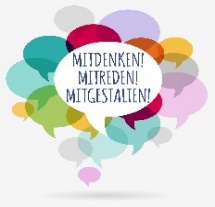 Good-Practice-BeispielKindergeleiteter MorgenkreisSchule: Grundschule Bubenreuth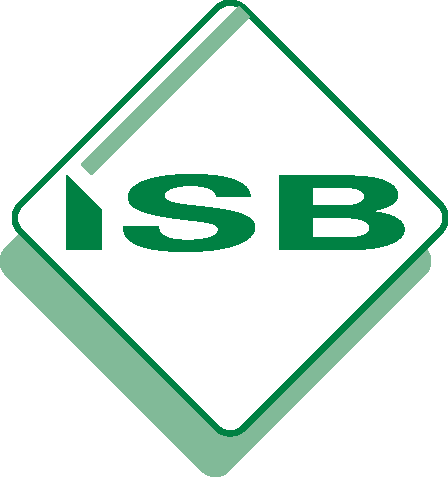 Die Schülerinnen und Schüler orientieren sich im Tagesablaufnutzen Mitbestimmungsmöglichkeiten bei der Unterrichtsgestaltungschulen ihre kommunikativen Fähigkeitenübernehmen Verantwortung versetzen sich in fremde Rollen und Positionen und nehmen eine Situation aus 
unterschiedlichen Blickwinkeln wahrstärken ihr Gemeinschaftsgefühl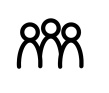 Beteiligtealle Schülerinnen und Schüler einer Klasse, Lehrkraft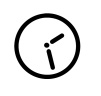 Zeitrahmentäglich, ca. 10-15 Minuten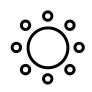 RaumbedarfKlassenzimmer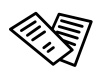 MaterialAblaufplan, akustisches Signal (z.B. Klangstab oder Klangschale), anpassbarer Tageskalender, Bildkarten/Wortkarten, für die Darstellung des TagesablaufsMaterial vorbereiten Morgenkreis fest in den Tagesablauf integrierenAblauf mit den Kindern erarbeiten bzw. klärenDer Ablauf kann je nach Klasse und Lehrkraft variieren und sollte mit den Schülerinnen und Schülern zusammen entwickelt werden. Die Moderation übernimmt (anfangs evtl. noch mit Unterstützung der Lehrkraft) die Kreisleitung bzw. ein Moderationsteam bestehend aus zwei Kindern.Folgende Elemente sind denkbar:Die Kreisleitung wird bestimmt. Praxistipp: Die vorangegangene Kreisleitung bestimmt jeden Montag ein neues Kind. Das ausgewählte Kind bleibt eine Woche lang „im Amt“.BeginnDie Kreisleitung holt die Kinder mittels eines akustischen Signals (Lied, Klangstab, Klangschale, Klingel, …) in den Kreis (Stuhlkreis, Stehkreis, Sitzkreis, …).BegrüßungDie Kreisleitung begrüßt die Kinder. „Guten Morgen…“, „Schön, dass du heute da bist“, ….Die Begrüßung erfolgt ggf. in verschiedenen Sprachen.Anwesenheit Die Anwesenheit wird durch ein „Durchzählen“ überprüft.Die Hausaufgaben-Mitnahme für kranke Kinder wird besprochen.BegrüßungsliedDie Kinder der Klasse singen ein gemeinsames Lied.DatumDie Kreischefin oder der Kreischef stellt das aktuelle Datum am anpassbaren Tageskalender ein und nennt es laut.„Heute ist…“Stundenplan/TagesablaufDie Kreisleitung erklärt den Ablauf des Tages.Die Lehrkraft visualisiert diesen vor Unterrichtsbeginn mit Bildkarten oder Wortkarten an der Seitentafel.Stimmungsbild - Wie geht es dir heute?Möglichkeiten:Jedes Kind berichtet, wie es ihm heute geht, z.B. durch Weitergabe des Satzbausteins: „Guten Morgen …, wie geht es dir heute?“Stimmungslage wird durch Daumenstellung signalisiert, nur einige Kinder berichten ausführlich.Gefühle-Karten liegen in der Kreismitte. Jedes Kind legt einen Muggelstein zu der für es zutreffenden Karte, ausgewählte Kinder berichten (vgl. Material).Sonstige mögliche Tagesordnungspunkte (zur Auswahl)Hausaufgaben Hausaufgaben-Abgabe wird durch den Hausaufgabendienst erfasst.Rückmeldung der KlassendiensteDer Garderobendienst oder Ordnungsdienst berichtet beispielsweise von Sauberkeit der Garderobe oder lädt die Klasse zum Sammeln von Verbesserungsvorschlägen ein. Ziel der WocheDie Beachtung des Klassenziels/Schulziels wird reflektiert. Dies kann durch jeden Einzelnen erfolgen oder als Klasse.KinderwissenKinder bringen selbst Quizfragen, Rätsel oder Knobelaufgaben mit oder ziehen sie aus einer vorbereiteten Box.Vermischtes aus der Schatzkiste Mitgebrachtes oder Gefundenes vorstellen und darüber berichteneinen Witz erzähleneinen Zungenbrecher mit der Klasse einübenein Lied vorsingen usw.Fragen, Wünsche, WichtigesEndeDie Kreischefin oder der Kreischef bedankt sich bei der Klasse und beendet den Morgenkreis evtl. durch ein akustisches Signal.Der Morgenkreis kann sich auch an die Selbstlernzeit, die Freiarbeit oder die Wochenplanarbeit anschließen und dann ein Feedback zur geleisteten Arbeit enthalten.Der Morgenkreis muss nicht allein von einer Kreischefin oder einem Kreischef geführt werden. Es können auch Kinder, die verschiedene Dienste übernommen haben, eingebunden werden, z.B. Datumsdienst, Hausaufgaben-Dienst, Garderobendienst.Bauer, Antonia, Kneip, Ansbert (2016): Der große Wissenstest für Kinder, Köln: KiWi Verlag Flessner, Hannah, Vohwinkel, Astrid (2022): Frag doch mal… die Maus: Tageskalender 2023 - Mein Kalender für jeden Tag, Hamburg: Lappan Verlagregelmäßiger, täglicher TerminMorgenkreis in die „Hand der Kinder“ gebengemeinsam mit den Kindern den Ablauf erarbeiten und deren Ideen und Änderungswünsche ggf. aufnehmenPraxistipp: Mit den Kindern festen Ablaufplan abstimmen und Besonderheiten nach Wochentagen variieren: z.B. Montag: Mitgebrachtes, Dienstag: Kinderwissen, Mittwoch: Knobelaufgabe. So wissen die Kinder im Vorfeld, was sie mitbringen und wie sie sich einbringen können.das Einhalten des zeitlichen Rahmens bei vielen Ideen und Themen der Kinder => klare Struktur und ggf. ZeitwächterEinholen von Rückmeldungen zum Morgenkreis durch die Schülerinnen und Schüler im Rahmen des Morgenkreises oder des Klassenrates => ggf. Anpassung des Ablaufs oder der Gestaltung Melanie Hansmann, Grundschule Bubenreuth: melanie.hansmann@grundschule-bubenreuth.de